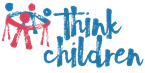 Northgate Business Centre38 - 40 Northgate, NewarkNottinghamshire. NG24 1EZTel: (01636) 676887Email - development@thinkchildren.org.ukwww.thinkchildren.org.ukApplication FormFirst Name: Last Name: Address: Post Code:E-mail AddressE-mail AddressHome Phone:Mobile Phone:Mobile Phone:Personal Statement Please outline how you feel you would be a good candidate to fill the role of Marketing Volunteer. Refer to the Position Description and Person Specification. Continue onto a second page if requiredPersonal Statement Please outline how you feel you would be a good candidate to fill the role of Marketing Volunteer. Refer to the Position Description and Person Specification. Continue onto a second page if requiredPersonal Statement Please outline how you feel you would be a good candidate to fill the role of Marketing Volunteer. Refer to the Position Description and Person Specification. Continue onto a second page if requiredPersonal Statement Please outline how you feel you would be a good candidate to fill the role of Marketing Volunteer. Refer to the Position Description and Person Specification. Continue onto a second page if requiredPersonal Statement Please outline how you feel you would be a good candidate to fill the role of Marketing Volunteer. Refer to the Position Description and Person Specification. Continue onto a second page if requiredPersonal Statement Please outline how you feel you would be a good candidate to fill the role of Marketing Volunteer. Refer to the Position Description and Person Specification. Continue onto a second page if requiredReference Details Please could you provide one contact for a reference (Preferably an employer/teacher/lecturer) Reference Details Please could you provide one contact for a reference (Preferably an employer/teacher/lecturer) Reference Details Please could you provide one contact for a reference (Preferably an employer/teacher/lecturer) Reference Details Please could you provide one contact for a reference (Preferably an employer/teacher/lecturer) Reference Details Please could you provide one contact for a reference (Preferably an employer/teacher/lecturer) Reference Details Please could you provide one contact for a reference (Preferably an employer/teacher/lecturer) Name:Role:Relationship to ApplicantRelationship to ApplicantE-mail Address:E-mail Address:Contact Number: Contact Number: Data Protection Notice (GDPR) Data Protection Notice (GDPR) Data Protection Notice (GDPR) Data Protection Notice (GDPR) Data Protection Notice (GDPR) Data Protection Notice (GDPR) In applying for this role, you are agreeing to Think Children holding the information provided your application. This information will be used solely for the purposes of your work with Think Children and will not be shared with any third parties. It will be stored in line with Think Children’s GDPR policy. If you no longer wish for us to hold this information or would like to make any changes, please contact our Development Manager at development@thinkchildren.org.uk Please tick below if you wish to be considered for any other volunteering opportunities that may arise in the future    In applying for this role, you are agreeing to Think Children holding the information provided your application. This information will be used solely for the purposes of your work with Think Children and will not be shared with any third parties. It will be stored in line with Think Children’s GDPR policy. If you no longer wish for us to hold this information or would like to make any changes, please contact our Development Manager at development@thinkchildren.org.uk Please tick below if you wish to be considered for any other volunteering opportunities that may arise in the future    In applying for this role, you are agreeing to Think Children holding the information provided your application. This information will be used solely for the purposes of your work with Think Children and will not be shared with any third parties. It will be stored in line with Think Children’s GDPR policy. If you no longer wish for us to hold this information or would like to make any changes, please contact our Development Manager at development@thinkchildren.org.uk Please tick below if you wish to be considered for any other volunteering opportunities that may arise in the future    In applying for this role, you are agreeing to Think Children holding the information provided your application. This information will be used solely for the purposes of your work with Think Children and will not be shared with any third parties. It will be stored in line with Think Children’s GDPR policy. If you no longer wish for us to hold this information or would like to make any changes, please contact our Development Manager at development@thinkchildren.org.uk Please tick below if you wish to be considered for any other volunteering opportunities that may arise in the future    In applying for this role, you are agreeing to Think Children holding the information provided your application. This information will be used solely for the purposes of your work with Think Children and will not be shared with any third parties. It will be stored in line with Think Children’s GDPR policy. If you no longer wish for us to hold this information or would like to make any changes, please contact our Development Manager at development@thinkchildren.org.uk Please tick below if you wish to be considered for any other volunteering opportunities that may arise in the future    In applying for this role, you are agreeing to Think Children holding the information provided your application. This information will be used solely for the purposes of your work with Think Children and will not be shared with any third parties. It will be stored in line with Think Children’s GDPR policy. If you no longer wish for us to hold this information or would like to make any changes, please contact our Development Manager at development@thinkchildren.org.uk Please tick below if you wish to be considered for any other volunteering opportunities that may arise in the future    ConfirmationConfirmationConfirmationConfirmationConfirmationConfirmationWhen signing below, you are confirming that all the information above is correct. Once all parts of your application form have been completed, please e-mail it through to development@thinkchildren.org.uk You will be informed of the outcome of your application regardless of the outcome. Interviews for successful applicants will be held within 3 weeks of applying. When signing below, you are confirming that all the information above is correct. Once all parts of your application form have been completed, please e-mail it through to development@thinkchildren.org.uk You will be informed of the outcome of your application regardless of the outcome. Interviews for successful applicants will be held within 3 weeks of applying. When signing below, you are confirming that all the information above is correct. Once all parts of your application form have been completed, please e-mail it through to development@thinkchildren.org.uk You will be informed of the outcome of your application regardless of the outcome. Interviews for successful applicants will be held within 3 weeks of applying. When signing below, you are confirming that all the information above is correct. Once all parts of your application form have been completed, please e-mail it through to development@thinkchildren.org.uk You will be informed of the outcome of your application regardless of the outcome. Interviews for successful applicants will be held within 3 weeks of applying. When signing below, you are confirming that all the information above is correct. Once all parts of your application form have been completed, please e-mail it through to development@thinkchildren.org.uk You will be informed of the outcome of your application regardless of the outcome. Interviews for successful applicants will be held within 3 weeks of applying. When signing below, you are confirming that all the information above is correct. Once all parts of your application form have been completed, please e-mail it through to development@thinkchildren.org.uk You will be informed of the outcome of your application regardless of the outcome. Interviews for successful applicants will be held within 3 weeks of applying. 